Presseaussendung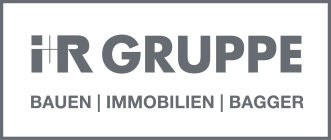 i+R Gruppe GmbHi+R Gruppe: Ausbildung von 106 Lehrlingen in 11 Berufen40 Jugendliche starten im September ihre LehreLauterach, 4. September 2019 – Am Montag starteten bei der i+R Gruppe 40 „Neue“ ihre Lehrausbildung. Insgesamt bilden die zum Familienunternehmen gehörenden Firmen i+R, Huppenkothen und Martin 106 Lehrlinge in 11 Lehrberufen aus. Bereits diese Woche geht es für die neuen Lehrlinge gemeinsam mit den Ausbildern zu den Outdoor-Tagen.„Erstmals haben wir als Unternehmensgruppe mehr als 100 Jugendliche in einer Lehrausbildung“, freuen sich die Eigentümer der i+R Gruppe, Joachim Alge und Reinhard Schertler. „Neben den traditionellen Lehrberufen bringt die Digitalisierung auch im Handwerk spannende neue Lehrberufe mit sich. Laufende Investitionen in neueste Technologien und modernste Maschinen und Anlagen schaffen die Basis für eine zukunftsorientierte Ausbildung.“In den zur Unternehmensgruppe gehörenden Firmen i+R (49 Lehrlinge), Huppenkothen (47 Lehrlinge) und Martin (10 Lehrlinge) werden derzeit in 11 Berufen Lehrlinge ausgebildet: Hoch- und Tiefbauer, Zimmerer und Zimmereitechniker, Tischler und Tischlereitechniker, IT-Techniker, Baumaschinentechniker, Bürokaufmann-/frau, Lagerlogistiker, Modullehrberuf Metalltechniker in der Spezialisierung Maschinenbautechniker.Outdoor-Tage zum KennenlernenBereits traditionell geht es für die neuen Lehrlinge in der ersten „Arbeitswoche“ gemeinsam mit den Ausbildern zu zwei Outdoor-Tagen. Sie dienen dem gegenseitigen Kennenlernen und der Teambildung – Action und Spaß kommen auch nicht zu kurz. Ein Lob gehöre dem großen Ausbilderteam, so die Firmeneigentümer. „Ohne das überdurchschnittlich hohe Engagement unserer Ausbilder wäre ein positiver Abschluss der Lehre für machen Jugendlichen nicht möglich“, so Joachim Alge und Reinhard Schertler.Lehrlingsinfotag 2019Interessierte Jugendliche und deren Eltern lädt die i+R Gruppe zum jährlich stattfindenden Lehrlingsinfotag an die Standorte in Lauterach ein. Hier können verschiedene Lehrberufe in den einzelnen Werkstätten hautnah erlebt werden und die Ausbilder in den verschiedenen Lehrberufen stehen Rede und Antwort. Der Lehrlingsinfotag findet am Freitag, den 4. Oktober 2019 von 14 bis 18 Uhr statt.Infos: www.ir-gruppe.com und www.ir-lehre.comFactbox: i+R Gruppe GmbHEigentümergeführtes FamilienunternehmenTätigkeitsfelder: Bauen, Immobilien, BaggerFirmen: i+R, Huppenkothen, Martin, Höfle-Bautruck, Express-Beton, LorenzLiftUmsatz: ca. 550 Mio. EuroMitarbeiter: ca. 1000 – davon Lehrlinge 106 in 11 LehrberufenLehrlingsinfotag 4. Oktober 2019, 14  bis 18 UhrBildtext:i+R-Gruppe Lehrlinge 2019.jpg: 40 „Neue“ beginnen ihre Lehre bei den Unternehmen der i+R Gruppe – im Bild mit den Eigentümern Joachim Alge und Reinhard Schertler. Insgesamt bilden die zur Unternehmensgruppe gehörenden Firmen i+R, Huppenkothen und Martin 106 Lehrlinge aus.Copyright: Alexandra Serra, Abdruck honorarfrei zur Berichterstattung über die i+R Gruppe GmbH. Angabe des Bildnachweises ist Voraussetzung.Rückfragehinweis für die Redaktionen:i+R Gruppe GmbH, Olga Flatz-Wimmer, Telefon +43/5574/6888-2835, Mail o.flatz@ir-gruppe.com 
Pzwei. Pressearbeit, Werner Sommer, Telefon +43/699/10254817, Mail werner.sommer@pzwei.at